HISTORIA, GEOGRAFÍA Y CIENCIAS SOCIALES 1°SEMANA 5, DEL 27 AL 30 DE ABRIL¿Cuánto  he aprendido?Objetivo: (OA1) Nombrar y secuenciar días de la semana y meses del año, utilizando calendario, e identificar el año en curso.(OA2) Secuenciar acontecimientos y actividades de la vida cotidiana, personal y familiar, utilizando categorías relativas de ubicación temporal, como antes, después; ayer, hoy, mañana; día, noche; este año, el año pasado, el año próximo.            (OA3) Registrar y comunicar información sobre elementos que forman parte de su                    identidad personal (nombre, fecha de nacimiento, lugar de procedencia, ascendencias, gustos, intereses, amigos y           otros) para reconocer sus características individuales.SELECCION MULTIPLEAdulto responsable, agradecemos pueda leer cada instrucción y pregunta de esta secciónEscucha atentamente y luego responde  las preguntas, encerrando en un círculo la letra de la alternativa que consideres correcta. A partir  de este calendario podrás responder las  preguntas 1, 2 y 3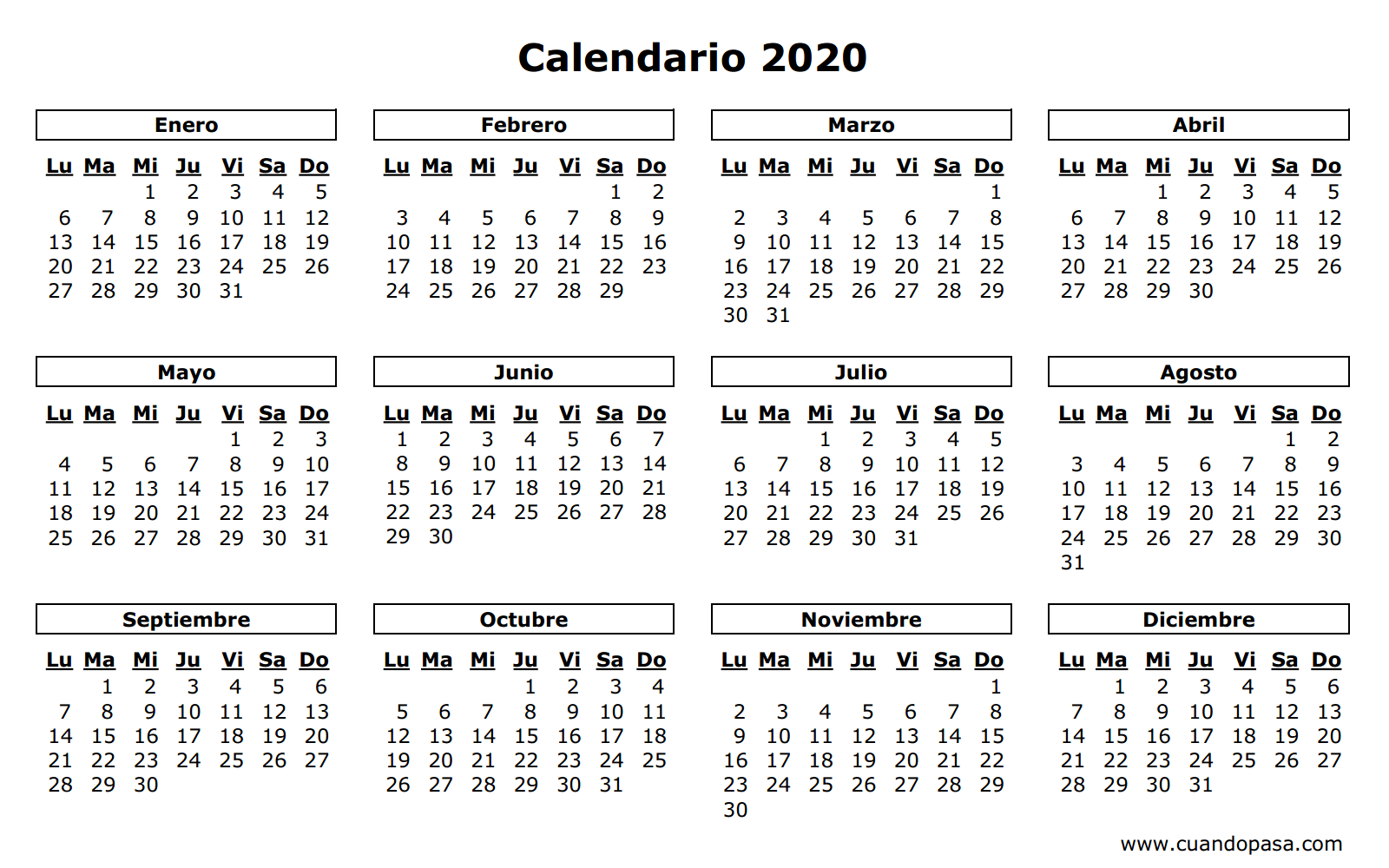   1.- El calendario nos indica que el año tiene:10 meses11 meses12 meses  2.- ¿En qué año estamos actualmente?202020192018  3.- ¿A qué día de la semana corresponde el día 1 de enero?MartesMiércolesJueves    4.- ¿En qué mes se celebran las Fiestas Patrias? 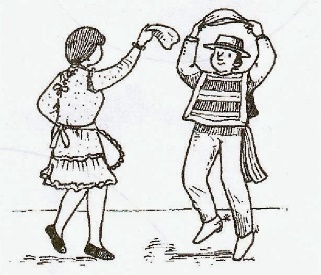 OctubreAgosto Septiembre     5.- ¿A qué momento del día corresponde la siguiente imagen?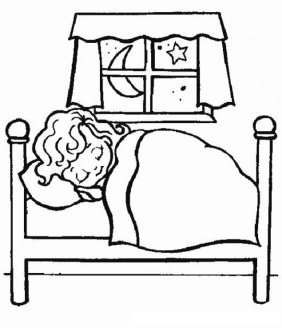 Mañana				b) Tarde				c) NocheSECUENCIAR6.- Escribe A (antes) y D (después) bajo la ilustración que corresponde.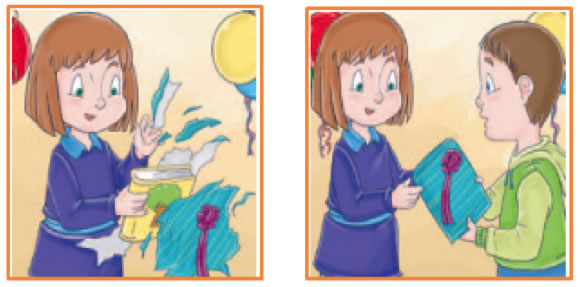 7.- Ordena la secuencia del 1 al 3, indicando el transcurso del día desde la mañana hasta la noche.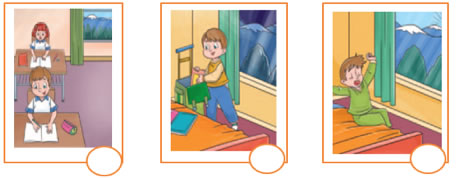 8.- Observa algunas de las actividades que realiza Gabriela y luego responde.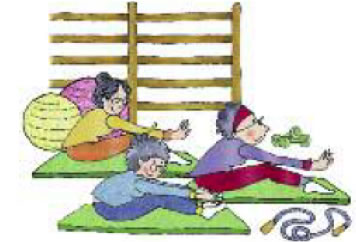 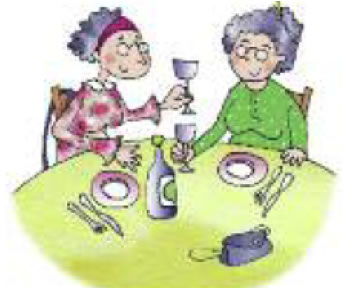 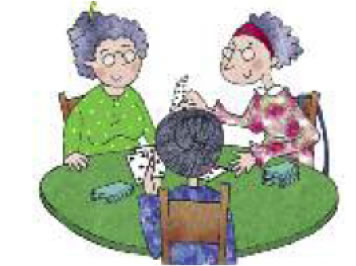 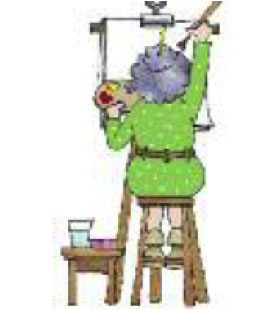 ¿Qué hace Gabriela antes de almorzar?Va a taller de pinturaJuega cartasHace gimnasia¿Qué hace después de almorzar?Juega cartasVa taller de pinturaHace gimnasia¿Cuántas actividades hace durante su día Gabriela?234¿Qué crees que hace después de jugar cartas?Sale de comprasSe acuesta a dormirSale a correr Identidad personal12.- Completa los siguientes datos y memorízalos 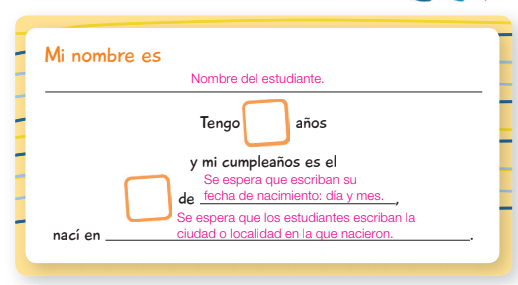 13.- Dibuja lo que más te gusta y lo que no te gusta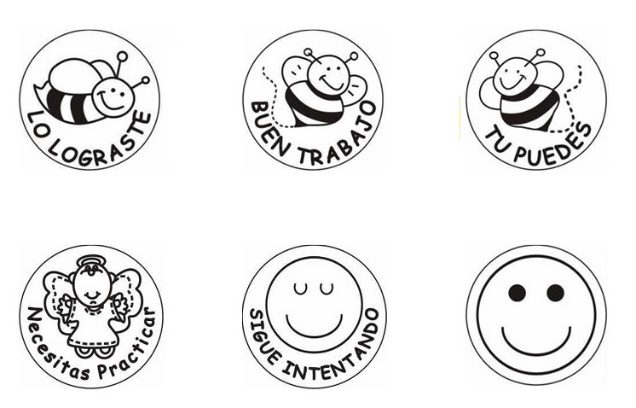 